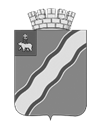 ДУМА КРАСНОКАМСКОГО ГОРОДСКОГО ОКРУГА ПЕРМСКОГО КРАЯРЕШЕНИЕ_________                                                                                                              № ____О внесении изменений в Правилаблагоустройства территории Краснокамского городского округа, утвержденные решением 
Краснокамской городской Думы 
от 24.04.2019 № 61В соответствии с Градостроительным кодексом Российской Федерации, Федеральным законом от 06.10.2003 г. № 131-ФЗ «Об общих принципах организации местного самоуправления в Российской Федерации», приказом Минстроя России от 29.12.2021 N 1042/пр «Об утверждении методических рекомендаций по разработке норм и правил по благоустройству территорий муниципальных образований», Уставом Краснокамского городского округа Пермского краяДума Краснокамского городского округа РЕШАЕТ:1. Внести в Правила благоустройства территории Краснокамского городского округа, утвержденные решением Краснокамской городской Думы от 24 апреля 2019 г. № 61 (в редакции решения Краснокамской городской Думы от 28.08.2019 № 120, решения Думы Краснокамского городского округа от 30.04.2020 № 44, решения Думы Краснокамского городского округа от 25.08.2021 № 94, решения Думы Краснокамского городского округа от 30.11.2021 № 153, решения Думы Краснокамского городского округа от 26.01.2022 № 04), следующие изменения:1.1. подпункт 2.1.42 пункта 2.1 раздела 2 главы 1 изложить в следующей редакции:«2.1.42. паспорт внешнего облика объекта капитального строительства (далее - колерный паспорт) - документ, разрабатываемый в случаях, предусмотренных действующим законодательством, Правилами, для фасада здания, строения, сооружения при планируемом строительстве, реконструкции, капитальном ремонте, реставрации, приспособлении объекта культурного наследия для современного использования, а также при изменении внешнего вида здания, строения, сооружения, который устанавливает внешний облик (вид) фасада здания, строения, сооружения, включая требования в отношении материалов, способов отделки и цветов фасадов, ограждающих конструкций (крыш (кровельного покрытия), ограждений балконов, лоджий), мест для размещения средств размещения информации (вывесок, указателей с наименованиями улиц и номерами домов (зданий)), рекламных конструкций, а также мест для размещения, вида, цветового решения архитектурно-художественной подсветки;»;1.2. подпункт 2.1.44 пункта 2.1 раздела 2 главы 1 исключить;1.3. пункт 14.19 раздела 14 главы 2 дополнить абзацем тринадцать следующего содержания:«Форма колерного паспорта, порядок согласования колерного паспорта устанавливаются правовым актом администрации Краснокамского городского округа».1.4. дополнить приложением 4 «Порядок выявления и демонтажа вывесок, не приведенных в соответствие Стандартным требованиям к вывескам, их размещению и эксплуатации и не зафиксированных в паспорте внешнего облика объекта капитального строительства (колерном паспорте), на территории Краснокамского городского округа» согласно приложению к настоящему решению.;3. Решение подлежит опубликованию в специальном выпуске «Официальные материалы органов местного самоуправления Краснокамского городского округа» газеты «Краснокамская звезда» и размещению на официальном сайте Краснокамского городского округа.4. Контроль за исполнением решения возложить на комиссию по городскому хозяйству Думы Краснокамского городского округа.Приложение 1 
к решению Думы Краснокамского 
городского округа от _________№ ______Приложение 2к Правиламблагоустройства территорииКраснокамского городского округаПОРЯДОКвыявления и демонтажа вывесок, не приведенных в соответствие Стандартным требованиям к вывескам, их размещению и эксплуатации и не зафиксированных в паспорте внешнего облика объекта капитального строительства (колерном паспорте), на территории Краснокамского городского округа1. Порядок выявления и демонтажа вывесок, не приведенных в соответствие Стандартным требованиям к вывескам, их размещению и эксплуатации и не зафиксированных в паспорте внешнего облика объекта капитального строительства (колерном паспорте), на территории Краснокамского городского округа (далее - Порядок; Стандартные требования; вывески, не соответствующие установленным требованиям; колерный паспорт) основан на принципах открытости и доступности информации, а также законности решений о принудительном демонтаже вывесок, не соответствующих установленным требованиям, и является обязательным для исполнения всеми гражданами, индивидуальными предпринимателями и юридическими лицами независимо от организационно-правовой формы и формы собственности.2. Порядок регулирует порядок выявления и демонтажа вывесок, не соответствующих установленным требованиям.3. Выявление вывесок, не соответствующих установленным требованиям, осуществляется должностными лицами администрации Краснокамского городского округа, уполномоченными на осуществление муниципального контроля в сфере благоустройства на территории Краснокамского городского округа (далее - должностные лица) совместно с представителем отдела градостроительства и архитектуры администрации Краснокамского городского округа (далее - ОГиА).4. Организация демонтажа, перемещения, хранения, транспортирования и утилизации вывесок, не соответствующих установленным требованиям, осуществляется ОГиА.Демонтаж, перемещение, хранение, транспортирование и утилизация вывесок, не соответствующих установленным требованиям, осуществляются МКУ «Краснокамск благоустройство» (далее - муниципальное учреждение).5. Должностное лицо при обследовании территории выявляет вывески, не соответствующие установленным требованиям. В день выявления такой вывески должностное лицо составляет акт.В акте отражается факт выявления вывески, не соответствующей установленным требованиям.6. ОГиА направляет владельцу вывески, в случае если владелец вывески известен, а в случае если неизвестен, - владельцу здания, строения, сооружения, помещения, расположенного в здании, строении, на котором расположена вывеска, не соответствующая установленным требованиям, предупреждение (предписание) о добровольном приведении вывески в соответствие установленным требованиям с указанием срока.Срок для добровольного приведения выявленной вывески в соответствие установленным требованиям составляет 20 рабочих дней.7. Под добровольным приведением выявленной вывески в соответствие установленным требованиям понимается:приведение вывески, не соответствующей установленным требованиям, в соответствие Стандартным требованиям,фиксирование вывески, не соответствующей установленным требованиям, в колерном паспорте,добровольный демонтаж вывески, не соответствующей установленным требованиям, за счет собственных средств владельца такой вывески.8. Вывески, не соответствующие установленным требованиям, подлежат учету.Учет вывесок, не соответствующих установленным требованиям, осуществляется ОГиА посредством включения сведений о таких вывесках в реестр вывесок, подлежащих принудительному демонтажу (далее - Реестр), в течение 10 рабочих дней после дня выявления.Форма и порядок ведения Реестра устанавливаются правовым актом администрации Краснокамского городского округа.9. Реестр подлежит опубликованию в официальном источнике опубликования (обнародования) правовых актов Краснокамского городского округа (далее - официальный источник), а также размещению на официальном сайте муниципального образования Краснокамский городской округ в информационно-телекоммуникационной сети Интернет (далее - официальный сайт).Опубликование информации, содержащейся в Реестре, в официальном источнике обеспечивается отделом по общим вопросам, муниципальной службе и кадрам по состоянию на 01 число каждого квартала, следующего за отчетным, в течение 10 рабочих дней, следующих за отчетным кварталом. Обновление информации, содержащейся в Реестре, на официальном сайте обеспечивается отделом по связям с общественностью не реже одного раза в 10 рабочих дней после дня обновления Реестра.10. Должностное лицо в течение 3 рабочих дней после дня окончания срока, предусмотренного на добровольное приведение вывески в соответствие установленным требованиям, осуществляет проверку исполнения предупреждения, указанного в пункте 6 Порядка.11. В случае если в отношении вывески, не соответствующей установленным требованиям, установлен факт исполнения предупреждения, указанного в пункте 6 Порядка, организация демонтажа, перемещения, хранения, транспортирования и утилизации не осуществляется.10. В случае установления факта неисполнения предупреждения (предписания), указанного в пункте 6 Порядка, должностное лицо составляет акт, в котором отражается факт его неисполнения.11. На основании акта, указанного в пункте 10 Порядка, должностное лицо осуществляет организацию принудительного демонтажа вывески, не соответствующей установленным требованиям.Для организации принудительного демонтажа издается правовой акт администрацией Краснокамского городского округа о принудительном демонтаже вывески (далее - правовой акт) за счет средств бюджета Краснокамского городского округа.12. Правовой акт издается в отношении вывесок, добровольно не приведенных в соответствие установленным требованиям на дату издания соответствующего распоряжения, выбор которых осуществляется ОГиА в соответствии с очередностью их включения в Реестр.13. Правовой акт должен содержать сведения о (об):месте нахождения и характеристиках вывески, подлежащей демонтажу;сроке работ по демонтажу. В случае если в распоряжении указаны сведения о демонтаже нескольких вывесок, сроки работ по демонтажу указываются в отношении каждой вывески, указанной правовом акте;муниципальном учреждении, осуществляющем принудительный демонтаж, перемещение и хранение вывески.14. Правовой акт вступает в силу со дня его официального опубликования в официальном источнике.15. Правовой акт подлежит размещению на официальном сайте.16. Копия правового акта подлежит передаче в муниципальное учреждение не позднее рабочего дня, следующего за днем официального опубликования правового акта.17. При принудительном демонтаже вывески ответственным должностным лицом муниципального учреждения составляется акт демонтажа (далее - Акт) по форме согласно приложению 1 к настоящему Порядку, в котором указываются:место нахождения и характеристики вывески,сведения о владельце вывески, в случае если владелец вывески известен, а в случае если неизвестен, - о владельце здания, строения, сооружения, помещения, расположенного в здании, строении, на котором расположена вывеска (далее - Владелец),место, дата, время начала и окончания работ по принудительному демонтажу,реквизиты правового акта, на основании которого осуществляется демонтаж,сведения об ответственном должностном лице муниципального учреждения.18. Акт подписывается ответственным должностным лицом муниципального учреждения.19. К Акту прилагается комплект фотографий вывески и места размещения такой вывески до и после принудительного демонтажа.20. Акт составляется в 3 экземплярах, один из которых вручается под подпись (либо отправляется заказным письмом с уведомлением о вручении) Владельцу, второй хранится в муниципальном учреждении, третий отправляется в ОГиА.21. Срок принудительного демонтажа вывески составляет не более одного месяца после дня вступления в силу правового акта.22. Хранение демонтированных вывесок осуществляется муниципальным учреждением в течение 6 месяцев после дня демонтажа, за исключением вывесок, изготовленных из мягких материалов (бумажное, тканевое, виниловое полотно).23. Для получения вывески, находящейся на хранении после демонтажа, Владелец вывески либо его уполномоченный представитель обращается в муниципальное учреждение с письменным заявлением с приложением следующих документов:документов, подтверждающих личность или полномочия обратившегося;документов, подтверждающих право на вывеску (договор подряда, купли-продажи, дарения, аренды и прочие, позволяющие идентифицировать демонтированную вывеску, в случае если Владелец вывески не был установлен);документов, подтверждающих оплату демонтажа, перемещения и хранения вывески.24. Муниципальное учреждение не позднее 2 рабочих дней, следующих за днем обращения Владельца вывески либо его уполномоченного представителя, осуществляет проверку наличия документов, указанных в пункте 23 Порядка, по результатам которой выдает Владельцу вывеску и оформляет акт сдачи-приемки вывески согласно приложению 2 к настоящему Порядку.25. Основаниями для отказа в выдаче Владельцу вывески являются:отсутствие документов, указанных в пункте 23 Порядка;в заявлении о выдаче вывески, находящейся на хранении после демонтажа, указана вывеска, не подлежащая хранению.26. Сумма оплаты демонтажа, перемещения и хранения вывески определяется правовым актом администрации Краснокамского городского округа.27. В случае если Владелец вывески либо его уполномоченный представитель не обратился в муниципальное учреждение за выдачей вывески, находящейся на хранении, в срок, установленный пунктом 22 Порядка, муниципальное учреждение в судебном порядке взыскивает с Владельца расходы по демонтажу, перемещению, хранению и утилизации вывески.Приложение 1к Порядкувыявления и демонтажа вывесок,не приведенных в соответствиеСтандартным требованиям к вывескам,их размещению и эксплуатациии не зафиксированных в паспортевнешнего облика объекта капитальногостроительства (колерном паспорте),на территории Краснокамского городского округаПриложение 2к Порядкувыявления и демонтажа вывесок,не приведенных в соответствиеСтандартным требованиям к вывескам,их размещению и эксплуатациии не зафиксированных в паспортевнешнего облика объекта капитальногостроительства (колерном паспорте),на территории Краснокамского городского округаГлава городского округа – глава администрации Краснокамского городского округаИ.Я. Быкариз                                             Председатель Думы 
Краснокамского городского округа Д.Г. ЧеплыгинАКТдемонтажа вывескиАКТдемонтажа вывески№ ______«___» __________ 20___ г.Начало демонтажа: _____ час. _____ мин.Окончание демонтажа: _____ час. _____ мин._______________________________________________________________(сведения об ответственном должностном лице муниципального учреждения, осуществляющего демонтаж, перемещение, хранение вывески)_______________________________________________________________(сведения о владельце вывески, в случае если владелец вывески известен, а в случае если неизвестен, - о владельце здания, строения, сооружения, помещения, расположенного в здании, строении, сооружении, на котором расположена вывеска (далее - Владелец), либо об уполномоченном представителе Владельца (данные юридического или физического лица (ИП),)на основании ____________________________________________________(реквизиты правового акта администрации Краснокамского городского округа)составлен настоящий Акт о том, что произведен демонтаж вывески, не соответствующей требованиям к размещению вывесок, установленным Правилами благоустройства территории Краснокамского городского округа, расположенной по адресу: ______________________________________________Внешнее состояние вывески, не соответствующей Требованиям к размещению вывески, место размещения вывески до и после принудительного демонтажа зафиксированы при помощи фотосъемки.Приложение к настоящему Акту - комплект фотографий вывески до и после принудительного демонтажа: ________________________________(количество фотографий)Демонтированная вывеска передается в место хранения по адресу <*>: __________________________________________________________________________.Начало демонтажа: _____ час. _____ мин.Окончание демонтажа: _____ час. _____ мин._______________________________________________________________(сведения об ответственном должностном лице муниципального учреждения, осуществляющего демонтаж, перемещение, хранение вывески)_______________________________________________________________(сведения о владельце вывески, в случае если владелец вывески известен, а в случае если неизвестен, - о владельце здания, строения, сооружения, помещения, расположенного в здании, строении, сооружении, на котором расположена вывеска (далее - Владелец), либо об уполномоченном представителе Владельца (данные юридического или физического лица (ИП),)на основании ____________________________________________________(реквизиты правового акта администрации Краснокамского городского округа)составлен настоящий Акт о том, что произведен демонтаж вывески, не соответствующей требованиям к размещению вывесок, установленным Правилами благоустройства территории Краснокамского городского округа, расположенной по адресу: ______________________________________________Внешнее состояние вывески, не соответствующей Требованиям к размещению вывески, место размещения вывески до и после принудительного демонтажа зафиксированы при помощи фотосъемки.Приложение к настоящему Акту - комплект фотографий вывески до и после принудительного демонтажа: ________________________________(количество фотографий)Демонтированная вывеска передается в место хранения по адресу <*>: __________________________________________________________________________.Начало демонтажа: _____ час. _____ мин.Окончание демонтажа: _____ час. _____ мин._______________________________________________________________(сведения об ответственном должностном лице муниципального учреждения, осуществляющего демонтаж, перемещение, хранение вывески)_______________________________________________________________(сведения о владельце вывески, в случае если владелец вывески известен, а в случае если неизвестен, - о владельце здания, строения, сооружения, помещения, расположенного в здании, строении, сооружении, на котором расположена вывеска (далее - Владелец), либо об уполномоченном представителе Владельца (данные юридического или физического лица (ИП),)на основании ____________________________________________________(реквизиты правового акта администрации Краснокамского городского округа)составлен настоящий Акт о том, что произведен демонтаж вывески, не соответствующей требованиям к размещению вывесок, установленным Правилами благоустройства территории Краснокамского городского округа, расположенной по адресу: ______________________________________________Внешнее состояние вывески, не соответствующей Требованиям к размещению вывески, место размещения вывески до и после принудительного демонтажа зафиксированы при помощи фотосъемки.Приложение к настоящему Акту - комплект фотографий вывески до и после принудительного демонтажа: ________________________________(количество фотографий)Демонтированная вывеска передается в место хранения по адресу <*>: __________________________________________________________________________.--------------------------------<*> за исключением вывесок, изготовленных из мягких материалов (бумажное, тканевое, виниловое полотно).Настоящий Акт составлен в 3 экземплярах.--------------------------------<*> за исключением вывесок, изготовленных из мягких материалов (бумажное, тканевое, виниловое полотно).Настоящий Акт составлен в 3 экземплярах.--------------------------------<*> за исключением вывесок, изготовленных из мягких материалов (бумажное, тканевое, виниловое полотно).Настоящий Акт составлен в 3 экземплярах.Подпись должностного лица муниципального учреждения, осуществившего демонтаж вывески:_______________________________________________________________(Ф.И.О., должность, подпись)Подпись должностного лица муниципального учреждения, осуществившего демонтаж вывески:_______________________________________________________________(Ф.И.О., должность, подпись)Подпись должностного лица муниципального учреждения, осуществившего демонтаж вывески:_______________________________________________________________(Ф.И.О., должность, подпись)АКТсдачи-приемки вывески с места храненияАКТсдачи-приемки вывески с места хранения№ ______«___» __________ 20___ г.________________________________________________________________________________________________________________________________________(сведения о лице, осуществляющем хранение вывески)на основании заявления о выдаче вывески, находящейся на хранении после демонтажа от _____________ № ______________________________________________________________________________________________________________________________________________(владельца вывески (уполномоченного представителя владельца)____________________________________________________________________(перечень и реквизиты документов, подтверждающих полную оплату демонтажа, перемещения и хранения вывески)Уполномоченное лицо, ответственное за хранение вывески, осуществило выдачу вывески __________________________________________________________________(данные владельца вывески (уполномоченного представителя владельца)принял после демонтажа и хранения демонтированную вывеску.Подпись уполномоченного лица, ответственного за хранение вывески, осуществившего выдачу вывески:____________________________________________________________________(Ф.И.О., должность)Претензий к состоянию полученной вывески после демонтажа и хранения не имею <*> ____________________________________________________________________(подпись владельца вывески (уполномоченного представителя владельца)________________________________________________________________________________________________________________________________________(сведения о лице, осуществляющем хранение вывески)на основании заявления о выдаче вывески, находящейся на хранении после демонтажа от _____________ № ______________________________________________________________________________________________________________________________________________(владельца вывески (уполномоченного представителя владельца)____________________________________________________________________(перечень и реквизиты документов, подтверждающих полную оплату демонтажа, перемещения и хранения вывески)Уполномоченное лицо, ответственное за хранение вывески, осуществило выдачу вывески __________________________________________________________________(данные владельца вывески (уполномоченного представителя владельца)принял после демонтажа и хранения демонтированную вывеску.Подпись уполномоченного лица, ответственного за хранение вывески, осуществившего выдачу вывески:____________________________________________________________________(Ф.И.О., должность)Претензий к состоянию полученной вывески после демонтажа и хранения не имею <*> ____________________________________________________________________(подпись владельца вывески (уполномоченного представителя владельца)Настоящий Акт получил <*> «____» _______________ 20___ г.____________________________________________________________________(подпись владельца вывески (уполномоченного представителя владельца)Настоящий Акт получил <*> «____» _______________ 20___ г.____________________________________________________________________(подпись владельца вывески (уполномоченного представителя владельца)--------------------------------<*> В случае обращения лица, являющегося уполномоченным представителем владельца вывески, к настоящему Акту в обязательном порядке прилагается доверенность.--------------------------------<*> В случае обращения лица, являющегося уполномоченным представителем владельца вывески, к настоящему Акту в обязательном порядке прилагается доверенность.